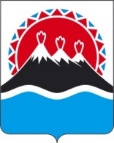 МИНИСТЕРСТВОСОЦИАЛЬНОГО БЛАГОПОЛУЧИЯ И СЕМЕЙНОЙ ПОЛИТИКИКАМЧАТСКОГО КРАЯПРИКАЗ № [Номер документа]-пг.  Петропавловск - Камчатский	                    	            [Дата регистрации]В соответствии с частью 4 статьи 19 Федерального закона от 05.04.2013 N 44-ФЗ «О контрактной системе в сфере закупок товаров, работ, услуг для обеспечения государственных и муниципальных нужд» на основании постановления Правительства Камчатского края от 21.06.2016 № 232-П «Об утверждении Правил определения требований к закупаемым исполнительными органами государственной власти Камчатского края и подведомственных им краевыми казенными и бюджетными учреждениями отдельным видам товаров, работ, услуг (в том числе предельных цен товаров, работ, услуг)»,ПРИКАЗЫВАЮ:Утвердить Ведомственный перечень отдельных видов товаров, работ, услуг, закупаемых Министерством социального благополучия и семейной политики Камчатского края и подведомственными ему краевыми казенными и бюджетными учреждениями, в отношении которых определяются требования к их потребительским свойствам (в том числе качеству) и иным характеристикам (в том числе предельные цены товаров, работ, услуг) согласно приложению.2. Признать утратившими силу:1) приказ Министерства социального развития и труда Камчатского края от 06.06.2019 № 695-п «Об утверждении ведомственного перечня отдельных видов товаров, работ, услуг, закупаемых Министерством социального развития и труда Камчатского края и подведомственными ему краевыми казенными учреждениями»; 2) приказ Министерства социального развития и труда Камчатского края от 27.11.2019 № 1468-п «О внесении изменений в приложение к приказу Министерства социального развития и труда Камчатского края от 06.06.2019 № 695-п «Об утверждении ведомственного перечня отдельных видов товаров, работ, услуг, закупаемых Министерством социального развития и труда Камчатского края и подведомственными ему краевыми казенными учреждениями».3. Приказ вступает в силу со дня его подписания и распространяется на правоотношения с 01.01.2021.Об утверждении Ведомственного перечня отдельных видов товаров, работ, услуг, закупаемых Министерством социального благополучия и семейной политики Камчатского края и подведомственными ему краевыми казенными и бюджетными учреждениями, в отношении которых определяются требования к их потребительским свойствам (в том числе качеству) и иным характеристикам (в том числе предельные цены товаров, работ, услуг)Министр[горизонтальный штамп подписи 1]А.С. Фёдорова